How to play the gameOpen the file called GAME, you should see this: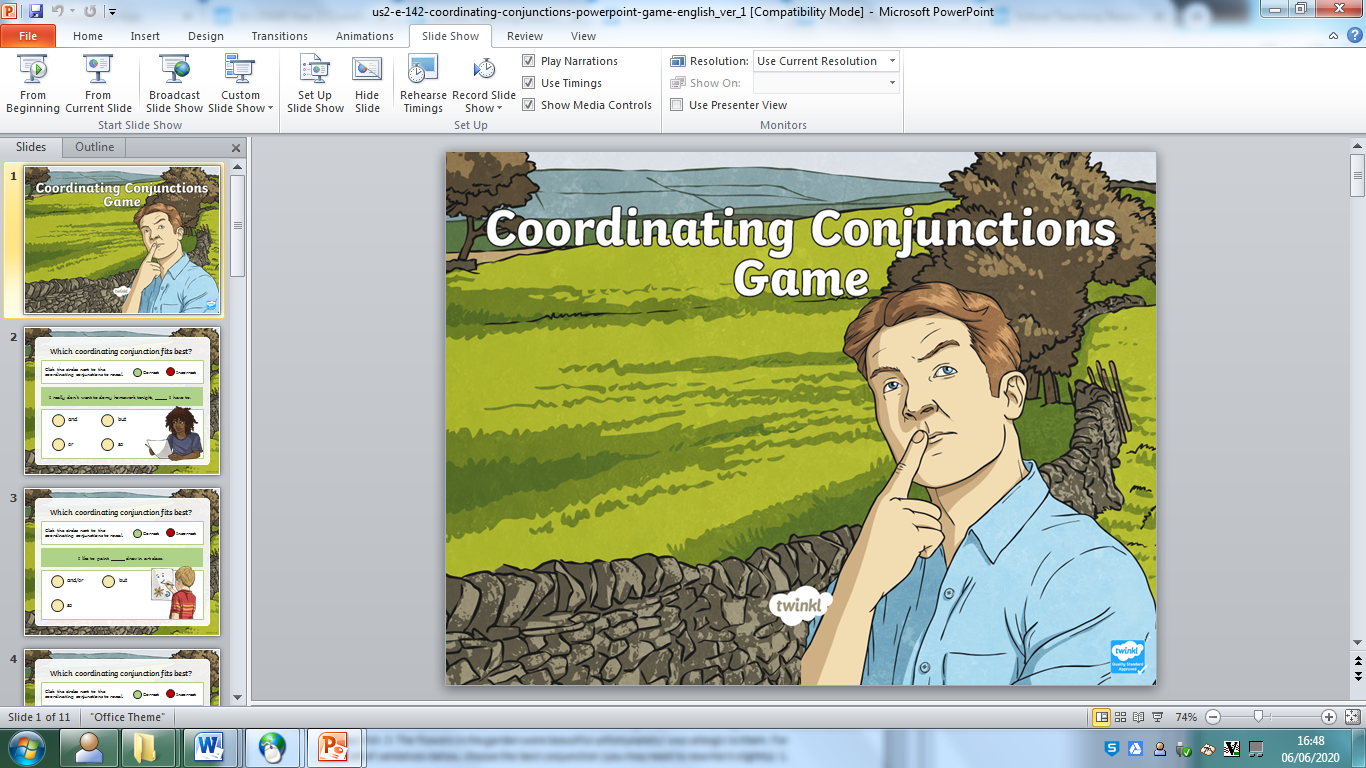 Click on the “Slide Show” Icon in the bottom right corner:On your screen you should see only this: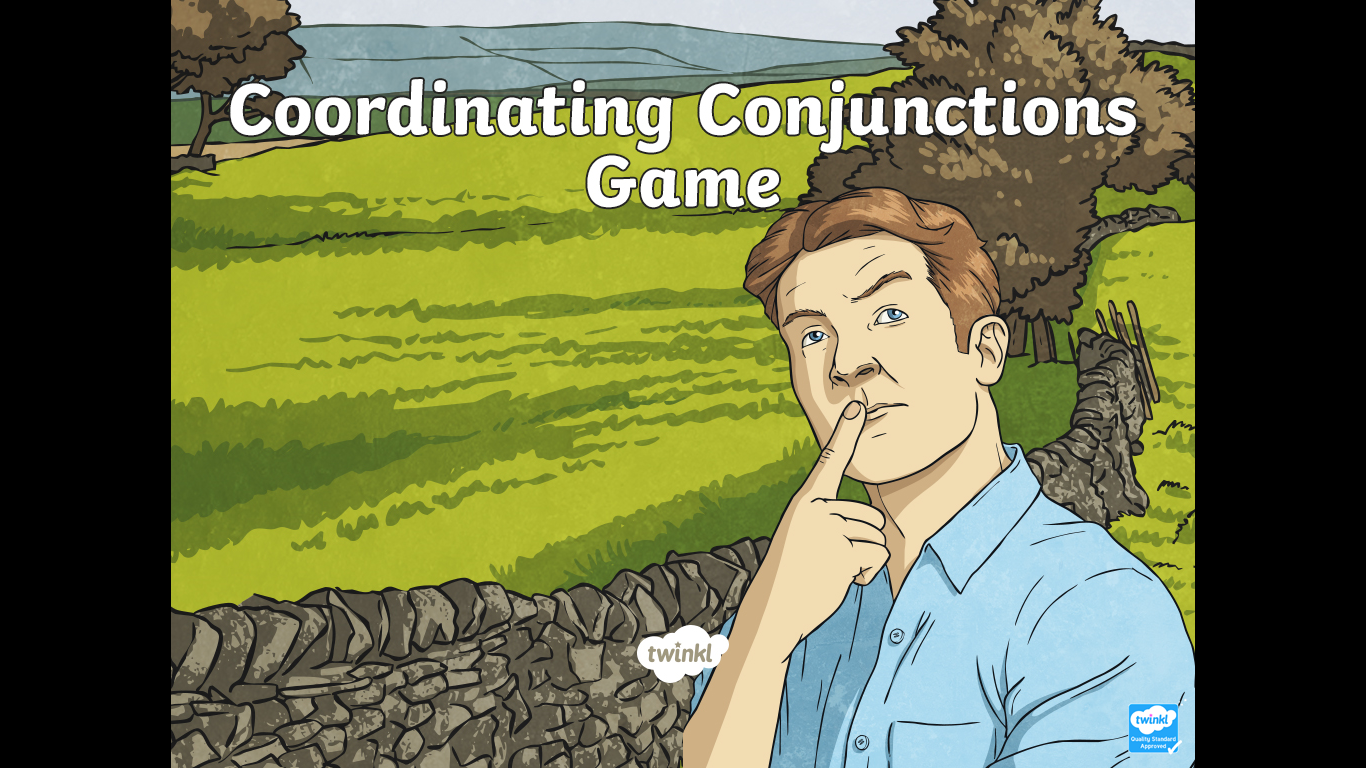 Have fun